Smernica k riešeniu zanedbávania povinnej školskej dochádzkyZákladná škola s materskou školou, Žbince 145 SMERNICA K RIEŠENIU ZANEDBÁVANIA POVINNEJ ŠKOLSKEJ DOCHÁDZKYZŠ S MŠ, ŽBINCE 145vnútorný predpis č. 1/2019vypracovala: Mgr. Mária Ivanová riaditeľka školy,Dátum schválenia: 30.08.2019Dátum účinnosti: 02.09.2019Strana 1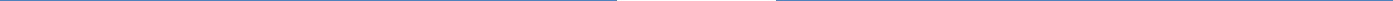 Smernica k riešeniu zanedbávania povinnej školskej dochádzkyZákladná škola s materskou školou, Žbince 145Základné ustanoveniaRiaditeľka Základnej školy s materskou školou, Žbince 145 (ďalej škola) v súlade so:zákonom NR SR č. 245/2008 Z.z. o výchove a vzdelávaní ( školský zákon )zákonom NR SR č. 596/2003 Z.z. o štátnej správe v školstve a školskej samospráve a o zmene a doplnení niektorých zákonovvyhláškou MŠ SR č. 320/2008 Z.z. o základnej školezákonom č. 372/1990 Zb. zákon o priestupkochvydáva smernicu k prevencii a riešeniu zanedbávania povinnej školskej dochádzky žiakov v škole a školskom zariadení.Článok 1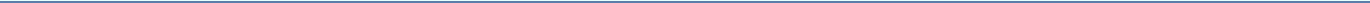 Základné ustanoveniaTáto smernica určuje postup pri uvoľňovaní a ospravedlňovaní žiakov z vyučovania, udeľovania výchovných opatrení za porušovanie vnútorného poriadku školy a neplnenie povinnej školskej dochádzky.Článok 2Povinná školská dochádzka1.	Povinná školská dochádzka je desaťročná a trvá najviac do konca školského roka, v ktorom žiak dovŕši 16. rok veku, žiakovi s ťažkým zdravotným postihnutím môže riaditeľka školy umožniť vzdelávanie v základnej škole až do 18. roku veku. Od plnenia povinnej školskej dochádzky nemožno oslobodiť nikoho ( § 19 Zákona č. 245/2008 Z.z. o výchove a vzdelávaní – Školský zákon a o zmene a doplnení niektorých zákonov v znení neskorších predpisov – ďalej len Školský zákon).Zákonný zástupca dieťaťa je povinný prihlásiť dieťa na plnenie povinnej školskej dochádzky v základnej škole v školskom obvode, v ktorom má trvalý pobyt (spádová škola), pokiaľ zákonný zástupca nevyberie pre svoje dieťa inú základnú školu. Riaditeľ spádovej školy je povinný prednostne prijať žiaka, ktorý má trvalé bydlisko v školskom obvode spádovej školy. Žiak, ktorý nemá trvalé bydlisko, plní povinnú školskú dochádzku v škole, ktorú určí orgán miestnej štátnej správa.Článok 3Povinnosti zákonného zástupcuStrana 2Smernica k riešeniu zanedbávania povinnej školskej dochádzkyZákladná škola s materskou školou, Žbince 145  Zákonný zástupca je povinný riade dbať o to, aby dieťa do školy dochádzalo pravidelne a včas. Ak sa dieťa nemôže na výchovno-vzdelávacom procese zúčastniť, je zákonný zástupca povinný bezodkladne oznámiť príčinu neprítomnosti v škole. Neprítomnosť maloletého dieťaťa alebo žiaka, ktorá trvá najviac päť po sebe idúce dni, môže ospravedlniť zákonný zástupca. V prípade osobitne odôvodnených prípadov môže škola vyžadovať lekárske potvrdenie o chorobe žiaka alebo iný doklad potvrdzujúci jeho neprítomnosť. Za osobitne odôvodnený prípad sa považuje napr. často sa opakujúca neprítomnosť žiaka v trvaní piatich dní, ak je žiak videný mimo svojho bydliska bez dozoru rodiča v čase školského vyučovania, ak je podozrenie z falšovania ospravedlnenia a podobne. Riaditeľka školy je povinná v prípade zneužívania a predkladania falošných potvrdení uložiť výchovné opatrenia. Za závažné porušenie disciplíny riaditeľka školy spravidla uloží výchovné opatrenie, ktré musí byť prerokované so zákonným zástupcom. Z prerokovania triedny učiteľ vyhotoví záznam, v ktorom zákonný zástupca písomne uvedie svoj postoj k veci a zároveň bude poučený o povinnostiach zákonného zástupcu žiaka. V zázname zákonný zástupca uvedie:„Bol/a som poučený/á o povinnostiach zákonného zástupcu žiaka zabezpečovať plnenie povinnej školskej dochádzky svojho dieťaťa v zmysle platného právneho poriadku a školského poriadku školy. Beriem na vedomie udelenie výchovného opatrenia môjmu dieťaťu a v nasledovnom období zabezpečím nápravu v plnení jeho povinnej školskej dochádzky.“Zákonný zástupca žiaka je povinný dodržiavať školský poriadok.Článok 4Zanedbávanie plnenia školskej dochádzkyZa zanedbávanie povinnej školskej dochádzky sa považuje, ak zákonný zástupca neprihlási svoje dieťa na plnenie povinnej školskej dochádzky alebo nedbá na pravidelné plnenie povinnej školskej dochádzky. Dopúšťa sa tak priestupku v zmysle § 37 zákona č. 596/2003 Z.z. o štátnej správe v školstve a školskej samospráve a o zmene a doplnení niektorých zákonov v znení neskorších predpisov.Riaditeľka školy je povinná zanedbávanie povinnej školskej dochádzky oznámiť obci, v ktorej má zákonný zástupca dieťaťa trvalý pobyt (v súlade s § 5 ods. 11 zákona č. 596/2003 Z.z. o štátnej správe v školstve a školskej samospráve a o zmene a doplnení niektorých zákonov v znení neskorších predpisov) a príslušnému orgánu štátnej správy (ÚPSVaR). Riaditeľka školy je povinná dôsledne uplatňovať dikciu zákona. Písomnú agendu o zanedbávaní povinnej školskej dochádzky v každom mesiaci vedie triedny učiteľ v spolupráci s povereným pedagogickým zamestnancom školy a výchovným poradcom.Evidenciu dochádzky žiakov na školskom vyučovaní vedie každý učiteľ, ktorý podľarozvrhu hodín vykonáva výchovno-vzdelávací proces v danej triede. Dochádzku žiakov v danej triede kontroluje v rámci svojej pôsobnosti triedny učiteľ, vedenie školy a zamestnanci školskej inšpekcie.Učiteľ je povinný do triednej knihy osobne zaznamenať každý príchod a odchod žiaka z triedy tak, aby bolo zrejmé, či bol žiak prítomný na vyučovacej hodine.Vyučovacie hodiny, na ktoré žiak neprinesie žiadosť o ospravedlnenie od rodiča či lekárske ospravedlnenie do 2 dní od nástupu na vyučovanie, sa evidujú ako neospravedlnené a vyznačia sa v triednej knihe.Strana 3Smernica k riešeniu zanedbávania povinnej školskej dochádzkyZákladná škola s materskou školou, Žbince 145Do triednej knihy sa zapisujú aj neskoré príchody žiaka na prvú vyučovaciu hodinu, neodvolené opustenie budovy školy počas vyučovania, ale aj bezdôvodná neprítomnosťna kultúrnych, športových a iných aktivitách organizovaných školou počas vyučovania.7.	Oneskorenia sa za štvrťrok spočítajú a pri ich vykazovaní sa postupuje podľa kritérií v Školskom poriadku.Výchovné  opatrenia  za  neospravedlnené  vymeškané  hodiny sa  udeľujú  podľa  kritériíškolskom poriadku.Pri podozrení na zanedbávanie povinnej školskej dochádzky je zo strany školy ihneď potrebné začať vo veci konať!Pri vymeškaní a neospravedlnení 10 vyučovacích hodín, oznámi triedny učiteľ túto skutočnosť zákonnému zástupcovi žiaka.Podľa ustanovenia § 5 ods. 12 zákona o štátnej správe v školstve a školskej samospráveo zmene a doplnení niektorých zákonov v znení neskorších predpisov: ak zákonný zástupca dieťaťa nedbá o riadne plnenie povinnej školskej dochádzky, najmä ak neprihlásidieťa na povinnú školskú dochádzku alebo ak dieťa neospravedlnene vynechá viac ako 15vyučovacích hodín v mesiaci.12. Ak	žiak	vymešká	bez	náležitého	ospravedlnenia	viac  ako  15  vyučovacích	hodínv mesiaci, riaditeľka školy oznámi túto skutočnosť obci, kde má žiak trvalý pobyt a ÚPSVaR Michalovce. Oznámenia vyhotovuje triedny učiteľ za daný mesiac, v ktorom žiak vymeškal vyučovanie. Pri podozrení zo zanedbávania povinnej školskej dochádzky je riaditeľka školy povinná zanedbávanie PŠD oznámiť obci, v ktorej má zákonný zástupca dieťaťa trvalý pobyt (v súlade s § 5 ods. 11 a ods. 12 zákona č. 596/2003 Z.z. o štátnej správe v školstve a školskej samospráve a o zmene a doplnení niektorých zákonov v znení neskorších predpisov).Priestupky a správne delikty vo veci zanedbávania plnenia povinnej školskej dochádzky prejednáva príslušná obec (podľa zákona č. 372/1990 Zb. o priestupkoch), v ktorej má zákonný zástupca trvalý pobyt.Ak žiak vymešká viac ako 60 neospravedlnených vyučovacích hodín v príslušnom školskom roku, je obec povinná na základe oznámenia riaditeľa školy začať priestupkové konanie v zmysle § 6 a v súlade s § 37 a § 37a zákona č. 596/2003 Z.z. o štátnej správeškolstve a školskej samospráve a o zmene a doplnení niektorých zákonov v znení neskorších predpisov.V prípade, ak škola dodržala vyššie uvedený postup a aj napriek prijatým opatreniam sa školská dochádzka nezlepší a žiak vymešká viac ako 100 vyučovacích hodín bez náležitého ospravedlnenia, obec na základe oznámenia riaditeľa školy podáva podnety na trestné stíhanie zákonných zástupcov súvisiace s ohrozovaním mravnej výchovy mládežezmysle § 211 ods. 1 písm. d) zákona č. 300/2005 Z.z. (Trestný zákon).Kontaktné osoby a miestaKontakty na osoby, na ktoré sa triedny učiteľ môže s riešením problému záškoláctva a pod.obrátiť:Strana 4Smernica k riešeniu zanedbávania povinnej školskej dochádzkyZákladná škola s materskou školou, Žbince 145Článok 5Ospravedlnená neúčasť žiakaKaždú neúčasť na vyučovaní musí zákonný zástupca žiaka oznámiť elektronicky alebo telefonicky triednemu učiteľovi najneskôr do 24 hodín od neprítomnosti žiaka v škole. Písomnú žiadosť o ospravedlnenie od zákonného zástupcu, lekárske potvrdenie alebo úradný doklad predloží žiak alebo zákonný zástupca najneskôr 2 dni po nástupe do školy. Za ospravedlnenú neúčasť žiaka na výchovno-vzdelávacom procese sa uznáva najmä:choroba žiaka,lekárom nariadený dočasný zákaz jeho dochádzania do školy,mimoriadne nepriaznivé podmienky počasia,mimoriadne závažné udalosti v rodine žiaka,účasť žiaka na reprezentácii školyiné závažné udalosti, ktoré znemožňujú účasť žiaka v škole na základe posúdenia riaditeľky školy. Zmeny v ospravedlňovaní neprítomnostiS cieľom znížiť zaťaženie detských lekárov dochádza k rozšíreniu možností zákonných zástupcov alebo zástupcov zariadení ospravedlniť neprítomnosť dieťaťa alebo neplnoletého žiaka. Konkrétne došlo k úprave § 144 ods. 10 zákona č. 245/2008 Z. z. o výchove a vzdelávaní (školský zákon), a to zákonom č. 182/2023 Z. z.:neprítomnosť dieťaťa alebo neplnoletého žiaka ospravedlňuje škola na základe žiadosti jeho zákonného zástupcu alebo zástupcu zariadenia; vo výnimočných a osobitne odôvodnených prípadoch škola môže vyžadovať lekárske potvrdenie o chorobe alebo iný doklad potvrdzujúci odôvodnenosť neprítomnosti,ak neprítomnosť žiaka z dôvodu ochorenia trvá najviac päť po sebe nasledujúcich vyučovacích dní, neprítomnosť ospravedlňuje zákonný zástupca alebo zástupca zariadenia,ak neprítomnosť žiaka z dôvodu ochorenia trvá viac ako päť po sebe nasledujúcich vyučovacích dní, vyžaduje sa aj predloženie potvrdenia od lekára,ak neprítomnosť dieťaťa, ktoré plní povinné predprimárne vzdelávanie, z dôvodu ochorenia trvá najviac sedem po sebe nasledujúcich vyučovacích dní, neprítomnosť ospravedlňuje zákonný zástupca alebo zástupca zariadenia,ak neprítomnosť dieťaťa, ktoré plní povinné predprimárne vzdelávanie z dôvodu ochorenia trvá viac ako sedem po sebe nasledujúcich vyučovacích dní, vyžaduje sa aj predloženie potvrdenia od lekára,v čase mimoriadnej situácie, núdzového stavu alebo výnimočného stavu môže zákonný zástupca alebo zástupca zariadenia ospravedlniť neprítomnosť z dôvodu ochorenia bez lekárskeho potvrdenia aj v trvaní viac dní ako podľa druhej vety alebo tretej vety; počet dní určí ministerstvo školstva.Strana 5Článok 6Uvoľňovanie žiaka z vyučovania na žiadosť rodičaZákonný zástupca môže písomne požiadať triedneho učiteľa o uvoľnenie svojho dieťaťa z vyučovania na 3 dni z rodinných dôvodov. Písomnú žiadosť podá triednemu učiteľovi.Z určitých závažných dôvodov môže zákonný zástupca ospravedlniť neprítomnosť žiaka najviac 3 dni za školský polrok.3.	Žiadosť o uvoľnenie z vyučovania na viac ako tri dni (rodinná rekreácia, sústredenie a podobne) podáva zákonný zástupca písomne najmenej 2 týždne vopred. Žiadosť sa podáva na dostupnom tlačive podpísané zákonnými zástupcami triednemu učiteľovi, ktorý poskytne písomné vyjadrenie (k žiadosti pripíše, či s uvoľnením žiaka súhlasí) a následne doručí žiadosť riaditeľke školy.Strana 6Smernica k riešeniu zanedbávania povinnej školskej dochádzkyZákladná škola s materskou školou, Žbince 145Článok 7Uvoľňovanie žiaka na lekárske vyšetrenieTriedny učiteľ, prípadne učiteľ vyučujúci v danom momente v triede, môže na základe písomnej (príp. osobnej) žiadosti zákonného zástupcu uvoľniť žiaka z vyučovacej hodinyna lekárske vyšetrenie, pokiaľ ho nemožno vykonať v čase mimo vyučovania.2.	Žiak je povinný zistiť si domáce úlohy na nasledujúci deň a doplniť si učivo z predmetov, na ktorých sa nezúčastnil.Pokiaľ sa príznaky choroby, nevoľnosti objavia u žiaka počas vyučovania, kontaktuje triedny učiteľ, prípadne iný vyučujúci zákonného zástupcu žiaka, oboznámi ho so zdravotným stavom a choré dieťa pokiaľ je to možné, umiestni do karantény. Počká na príchod zákonného zástupcu a odovzdá mu dieťa. Nie je možné dieťa samé posielať domov k rodičom, starým rodičom, nechať ho cestovať autobusom a podobne!Pokiaľ by príznaky naznačovali vážne ohrozenie zdravia (dieťa upadne do bezvedomia alebo ide o stav po úraze a podobne), kontaktuje triedny učiteľ, prípadne iná dospelá osoba (zamestnanec školy), ktorá bola svedkom alebo bola oboznámená so stavomdieťaťa bezodkladne zákonného zástupcu a podnikne kroky pre záchranu zdravia a života dieťaťa, najmä však informuje rýchlu zdravotnícku pomoc, prípadne privolá záchranku. Dieťa odovzdá do starostlivosti záchranárov, vyčká na príchod zákonného zástupcu dieťaťa a informuje ho o tom, na aké oddelenie a do ktorého zdravotníckeho zariadenia bolo dieťa odvezené.Článok 8Neprítomnosť žiaka pre chorobuRodič neposiela do školy dieťa so zdravotnými problémami, ktoré sa prejavili už ráno doma a neponecháva riešenie na učiteľa.V prípade ochorenia sa žiak nezúčastňuje vyučovania a zapisuje sa jeho neprítomnosť do triednej knihy. Zákonný zástupca má povinnosť bezodkladne, najneskôr však do 24 hodín, oznámiť triednemu učiteľovi dôvod vymeškania dieťaťa zo školy.V prípade podozrenia zo záškoláctva triedny učiteľ kontaktuje zákonných zástupcov najneskôr po dvoch dňoch neprítomnosti žiaka (keď dovtedy zákonní zástupcovia žiaka neoznámia dôvod neprítomnosti).Ak neprítomnosť žiaka trvá viac ako 3 po sebe nasledujúce dni, vyžaduje triedny učiteľ vždy lekárske potvrdenie o chorobe žiaka alebo iný úradný doklad potvrdzujúci odôvodnenosť žiakovej neprítomnosti v škole. Tento doklad doručí zákonný zástupca triednemu učiteľovi najneskôr do 2 dní od nástupu žiaka do školy.Ak žiak počas polroka vymešká viac ako 30 % z vyučovania daného predmetu a má málo známok, oznámi vyučujúci túto skutočnosť riaditeľke školy, na návrh ktorej môžebyť žiak z daného predmetu skúšaný komisionálne. Pri 60 % vymeškaných hodín z daného predmetu komisionálne skúšky absolvovať musí.Strana 7Smernica k riešeniu zanedbávania povinnej školskej dochádzkyZákladná škola s materskou školou, Žbince 145Ak je žiak hospitalizovaný v nemocnici, prípadne inom zariadení a zúčastňuje sa tam výchovno-vzdelávacieho procesu, do triednej knihy sa nezapisuje. Do poznámky triedny učiteľ zapíše: „Žiak .......... bol od .... do .......... hospitalizovaný v ...............“Článok 9Uvoľňovanie žiaka na súťažeVedomostné a športové súťaže, pokiaľ sú organizované školou, zriaďovateľom, príp. inými organizáciami spadajúcimi pod MŠVVaŠ SR, sa berú ako neoddeliteľná súčasť vyučovania.Pokiaľ sa súťaže a akcie školy organizujú mimo areál školy, žiaci sa ich môžu zúčastniť len na základe informovaného súhlasu zákonného zástupcu žiaka, ktorý ho poskytne na celý školský rok. Podrobné informácie o mieste a spôsobe konania aktivity alebo súťaže získa zákonný zástupca prostredníctvom školskej stránky, elektronicky, telefonicky alebo písomne najneskôr dva dni vopred.Triedny učiteľ v spolupráci s učiteľom, ktorý sprevádza žiaka na súťaž, do triednej knihy do poznámky uvedie poučenie o BOZP a informáciu o účasti žiaka na súťaži.Počas  neprítomnosti  sa  žiak  zapíše  do  triednej  knihy,  pričom  sa  mu  vykáže  0vymeškaných hodín. Žiak sa po skončení súťaže v sprievode učiteľa vráti do školy a potom môže ísť domov. Žiak je zároveň povinný do 2 dní zistiť si domáce úlohy a doplniť si prebrané učivo z predmetov, na ktorých sa nezúčastnil.Učiteľ, ktorý sprevádza žiakov na súťaž, je povinný najneskôr 2 dni pred uskutočnením súťaže predložiť riaditeľke školy zoznam žiakov, miesto a čas konania, prípadne iné organizačné pokyny na schválenie.Článok 10Komisionálne skúškyRiaditeľka školy povolí predĺženie klasifikačného obdobia a vykonanie komisionálnej skúšky z príslušného predmetu len na základe závažných najmä zdravotných dôvodov žiaka, spravidla na základe dlhodobej choroby doloženej lekárskym potvrdením, pričom sa posudzujú len celé týždne, nie na základe vymeškávania jednotlivých hodín, resp. dní. Rovnako postupuje, ak už bolo žiakovi predĺžené klasifikačné obdobie a povolená klasifikácia v náhradnom termíne na pol roka. Riaditeľka školy si môže v týchto prípadoch vyžiadať osobité dokladovanie dôvodov, napríklad potvrdenie závažného zdravotného stavu lekárom.Riaditeľka školy nepovolí vykonanie komisionálnej skúšky:z dôvodu vyhýbania sa skúšaniu a klasifikácii,z dôvodu záškoláctva,z dôvodu vysokého počtu neospravedlnených hodín.Opodstatnenosť dôvodov vo všetkých hore uvedených prípadoch posudzuje riaditeľka školy. Dôvody uvedie zákonný zástupca žiaka čo najpresnejšie v žiadosti o povolenieStrana 8Smernica k riešeniu zanedbávania povinnej školskej dochádzkyZákladná škola s materskou školou, Žbince 145vykonať komisionálnu skúšku. K rozhodnutiu si riaditeľka školy vyžiada stanovisko učiteľa daného predmetu i stanovisko triedneho učiteľa.Niektoré iné, závažné prípady, ktoré sa v priebehu školského roka objavia, rieši riaditeľka školy individuálne v spolupráci s triednym učiteľom a zákonným zástupcom žiaka.Článok 11Záverečné ustanoveniaVšetci pedagogickí zamestnanci školy musia byť s touto smernicou oboznámení a musíbyť  prístupná  všetkým  pedagogickým  zamestnancom  aj  zákonným  zástupcom  žiakovškoly. Triedni učitelia sú povinní s touto smernicou oboznámiť zákonných zástupcov i žiakov školy.Táto smernica nadobúda platnosť od 02.09.2019. Doplnená dodatkom  dňa 04.09.2023.Organizačná  smernica  bola  prerokovaná  a schválená  na  Pedagogickej  rade  dňa04.09.2023.Strana 9Meno a priezvisko:Kontakt:Poznámka:Mgr. Mária Ivanová0911 211 963riaditeľka školyMgr. Daniela Juríčková0907 022 478zástupkyňa RŠ Mgr. Anna Dorčáková0903 480 473výchovná poradkyňa